Our method demonstrates accurate estimation of pesticide deposits at the individual leaf scale through digital analysis of water sensitive paper and is a low cost, rapid alternative to conventional residue analysis techniques. KEYWORDSFungicide, penconazole, orchard, residue analysis, spatial variation, water sensitive paper6 HEADINGS7 INTRODUCTION8 MATERIALS AND METHODS8.1 Orchard Sampling8.2 Residue Sample Collection8.3 Leaf sample extraction and cleanup8.4 Gas Chromatography-Mass Spectrometry (GC-MS)8.5 Analytical method development8.6 Spray pattern analysis8.7 Testing DepositScan8.8 Statistical analysis9 RESULTS9.1 Spray pattern analysis9.2 Leaf residues9.3 Comparing residue analysis methods9.4 Testing DepositScan10 DISCUSSION10.1 Comparison of trends in leaf residue and water sensitive paper data10.2 Comparing residue analysis methods11 CONCLUSIONS12 REFERENCES7 INTRODUCTIONPesticides are a globally important tool in the control of pests and diseases in commercial crop systems; 1–3 however their use can adversely affect non-target populations of arthropods, with both lethal and sublethal effects reported for a wide range of species. 4–8 In recent years the focus has turned more towards the sublethal effects on non-target species; 9,10 this is partly due to the potentially prolonged exposure of both target and non-target species to sublethal concentrations in real conditions. 11Sublethal effects such as reproduction changes are studied in non-target arthropods as part of regulatory pesticide testing, 12 and many studies have reported negative effects at recommended field rates. 4,11,13 Regulatory studies typically apply pesticide products using total coverage of a test arena as they must consider the worst-case exposure scenario. However, this causes a lack of realism in terms of the test exposure environment not matching the exposure realistically achieved within crop systems where exposure is patchy and varies spatially. Therefore, to bring realism to pesticide risk assessment real exposure patterns must be considered at spatial scales relevant to the test species, either by modified toxicity and behaviour assays within laboratory settings or by computational modelling. Various methods exist for assessing pesticide residue and exposure patterns, from the conventional method of taking samples from a field and extracting the residues in the laboratory, 14 to the use of tracers such as fluorescent dyes 15 and artificial collectors such as water sensitive paper 16 to investigate spray patterns such as deposition and coverage. Conventional residue testing – involving extraction, clean-up and analysis steps – is usually conducted in the context of human exposure, for instance to measure concentrations in food crops for dietary risk assessment. 14,17,18 Some studies have also investigated residues on foliage, 19,20 a more relevant substrate in the context of non-target arthropods (e.g. parasitoids and predators) in crop systems. These foliage methods typically work with large samples of several leaves with a mass of 10 – 20 g, but residues averaged across many leaves are not very relevant for predatory insects who are so small that heterogeneous exposure within one leaf is what matters. One study worked with individual leaves weighing approximately 4.5 g, 21 though apple leaves are typically smaller.  A recently developed method is able to map pesticide residues on individual wheat leaves using MALDI-MS, 22 and this method shows promise but has limitations such as inaccuracies when working with dense spray coverage, 23 access to such instruments and operational costs. Therefore, to investigate pesticide residues at spatial scales relevant to predatory arthropods, conventional residue testing methods need to be adapted to the scale of individual leaves.One method that has been widely applied to the study of pesticide spray patterns is the use of water sensitive paper. 24–26 Water-sensitive paper is yellow card that is coated on one surface with bromophenol blue, a compound that turns from yellow to blue on contact with water and retains this colour once dry, thus creating a stain. 27 As such, these cards can be used to evaluate spray patterns as long as the pesticide spray mixture contains water. 28 Water sensitive paper has received a lot of attention from researchers who have developed methods for assessing spray quality manually using either a microscope, or by scanning and magnifying the image to evaluate cards by eye, though these are time consuming. 29–31 More recent technology has allowed for the development of automated, computer-based analysis of cards, with a number of programs available. 32–35 Studies comparing the efficacy of computer-based programs against manual analysis of cards have found that a number of programs show strong correlations with manual analysis when comparing droplet diameters, volumes and counts computed from the same water sensitive paper cards. 36 However, the authors found that there were differences of up to 10.4 times in droplet density values reported from different software packages, and thus suggest choosing one image analysis program and using it exclusively. Another comparison study found inconsistencies in relative droplet diameter values reported by three different programs, but also found that factors relating to 10th, 50th and 90th percentile diameters (DV0.1, DV0.5, DV0.9) were consistent. 37While correlations between manual and digital assessment of water sensitive papers were strong enough to prove that digital analysis successfully emulated manual analysis, this only showed that it was effective in assessing spatial patterns in spray such as droplet density and droplet size. 36,37 A further question is whether water sensitive paper can be used to determine pesticide residues. Through extraction and analysis of pesticide residues from water sensitive paper, a previous study demonstrated that droplet density and total mass of deltamethrin residues correlate well. 29 One study suggested that pesticide deposition could be estimated through droplet analysis using a microscope having studied the efficacy of the method with chemical tracers. 38 Additionally, liquid volumes derived through digital image analysis were consistent with microscopic droplet analysis. 30In summary, we know that water sensitive paper can be used to study spray distribution, and that digital image analysis of these paper samples can be quick, repeatable and consistent with manual analysis of samples. 36,39 We also know that pesticide residue analysis on an apple leaf substrate can be both accurate and precise. 19,40,41 However, we do not know whether it is possible to accurately estimate pesticide residues using data derived from the analysis of pesticide exposed water sensitive paper, which would provide a low cost analysis method that allows for greater understanding of residues at micro spatial scales, such as within a single apple leaf.In this study we aimed to assess the accuracy of methods used to analyse spatially distributed pesticide residues. The first objective was to assess pesticide residues and spray patterns in an apple orchard at spatial scales relevant to orchard-dwelling non-target arthropods (e.g. leaf, tree, orchard scale). The second objective was to evaluate the potential for digital image analysis of water sensitive paper to be an effective alternative to conventional pesticide residue analysis for non-target arthropod exposure estimation. To achieve this, patterns in data from both methods were compared. 8 MATERIALS AND METHODS8.1 Orchard samplingField sampling was conducted in a commercial apple orchard in Cambridgeshire, UK in August 2015. The orchard had an area of 1.25 Ha and contained five-year-old dessert apple trees (Malus domestica cv. Braeburn) growing in rows 3.5 m apart and running from south-west to north-east in aspect. Trees were grown with a trellis support system with tree spacing within rows at 0.8 m. Trees were approximately 3 m tall and in growth stage 8-9 according to the BBCH scale for pome fruit. 42 Samples were collected following a routine spray application of the fungicide penconazole formulated as Topenco 100 EC (100 g L-1, Globachem NV, Belgium), an emulsifiable concentrate diluted in tap water for spray application at a rate of 450 mL diluted in 250 L water per hectare (final penconazole concentration = 0.18 g L-1). Penconazole has a photolytic degradation half-life (λ) of 1.32 – 1.99 days; however, it is stable in darkness and also hydrolytically stable at air temperatures of 50˚C for seven days. 43 Spray application was undertaken using a tower sprayer (Kirkland tower triprop sprayer, Kirkland UK), fitted with six each of Albuz ATR 80 yellow and green hollow cone nozzles (Solcera, France) working at a spray pressure of 6 bar. Crop spraying commenced at 09:40 in overcast conditions at an air temperature of 19.8˚C with wind speeds of 0.54 m s-1 (60 s average) and 1.97 m s-1 (60 s maximum). Samples were collected once pesticide residues were dry, after approximately 1 hour.An experimental design with nested spatial scales was established for the orchard sampling, similar to one previously outlined. 44 Three rows were selected within the orchard, with one patch (A, B and C) per row. Each patch contained three consecutive trees and was located away from row ends to ensure pesticide spray was representative. Each tree was then split into three zones: top, middle, and outer, with the top portion starting approximately 2 m above ground (Figure 1). Figure 1. Schematic of the nested orchard sampling design showing the four spatial scales used for apple leaf residue and water sensitive paper coverage analysis. Each spatial scale is represented: (a) patch locations; (b) one patch comprising three trees; (c) one tree comprising three zones; (d) several samples within one zone.8.2 Residue sample collectionPrior to the scheduled pesticide application, twelve water sensitive paper cards measuring 26 × 76 mm (Syngenta, Basel, Switzerland) were placed in the middle and outer zones in each tree across the three patches; these were attached to the upper leaf surface using a small bulldog clip at the stem to minimise the impact of the additional weight. We were unable to access the top tree zone for placement of water sensitive paper cards due to health and safety constraints. After allowing 60 minutes for the pesticide spray to dry, the water sensitive paper cards were collected and stored at ambient air temperature in sealed plastic bags within an opaque box until analysis.Five apple leaves were collected from trees prior to pesticide application to act as blank samples for residue analysis. Following pesticide application and a drying period of approximately 60 minutes, 45 apple leaves were sampled from each tree in Patch A using telescopic secateurs, with 15 leaves from each of the three tree zones in each tree. Leaf samples were stored individually in centrifuge tubes in the dark at 10˚C in the field before being transferred after 24 hours to a -20˚C freezer until analysis. 8.3 Leaf sample extraction and clean-upOur method was adapted from one for extracting pesticide residues from bulk samples of leafy vegetables (10 g), 45 to the extraction of individual leaves by adjusting extractant volume to be of a similar ratio to the original method. The sampled leaves had a mean mass of 0.57 g (95% CIs [0.53 g, 0.62 g]). Leaf samples were removed from the freezer and allowed to defrost at ambient temperature. Weight and upper leaf area were determined for each leaf before they were extracted, with leaf area determined by scanning and image analysis in ImageJ (version 1.38x, NIH, USA). Each leaf was cut into smaller pieces and returned to the centrifuge tube for extraction with 10 mL acetonitrile. Samples were homogenised in an ultrasonic bath for 10 min. An 8.5 mL aliquot of the extraction solution was then transferred into a glass test tube and concentrated down to 1-2 mL under a gentle stream of nitrogen gas using a heated sample concentrator (Techne Dri-Block DB-3; 40˚C, N2 flow rate of 8 L min-1). For sample clean-up, a solid-phase extraction (SPE) cartridge (Supelclean ENVI-Carb-II/PSA 500 mg/500 mg, 6 mL size) was conditioned with 3 mL acetonitrile:toluene (3:1 v/v). The acetonitrile sample extract was then loaded onto the cartridge and the retained pesticide was eluted slowly with 3 mL acetonitrile:toluene (3:1 v/v). The final eluate was then evaporated to dryness and reconstituted in 1 mL acetonitrile. The sample was mixed using a vortex mixer (25,000 rpm, 5 s) before it was transferred to an amber autosampler vial for analysis via gas chromatography-mass spectrometry (GC-MS).To compare leaf residue data from analytical chemistry with residues estimated from image analysis, penconazole residue data was converted so that residues were based on leaf upper surface area (Equation 1). It was not within the scope of this study to determine what proportion of pesticide spray lands on the upper and lower leaf surfaces, therefore the leaf residue values assume all residue was present on the upper leaf surface. Previous studies have investigated differences in upper and lower leaf surface residues. 40										Equation 1Rarea denotes residue based on leaf surface area in μg cm-2, Rleaf denotes residue detected on a leaf sample in μg, and A denotes leaf area in cm2.8.4 Gas chromatography-mass spectrometry (GC-MS)Penconazole residues were determined using a Clarus 680/600C GC-MS (PerkinElmer, UK) fitted with an Elite-5MS fused silica capillary column (L 30 m × 0.25 mm i.d. × 0.25 μm film thickness; PerkinElmer, UK). Samples were prepared in acetonitrile for analysis and 1 μL injected via a split-splitless injection port operated in splitless mode (splitless time 1 min; injector temperature 250°C). The oven was programmed from an initial temperature of 50˚C (hold 1 min) to 300˚C at a rate of 20˚C min-1 where it was held for 3 min. Helium (99.999% purity) was used as the carrier gas at a flow rate of 1 mL min-1. The MS was operated in electron ionisation (EI) mode with an ionisation energy of 70 eV, source temperature of 180°C and inlet line temperature of 240°C. Data was acquired in selected ion monitoring (SIM) mode at m/z 159 and 248 (dwell time 100 ms), used for quantification of penconazole. 45 The solvent delay was set to 4 min and the total run time was 16.5 min. Penconazole eluted with a retention time of 11 min. Instrument control, data acquisition and processing was by Turbomass software v5.4.1617 (PerkinElmer, UK).8.5 Analytical method developmentTo determine the accuracy of the GC-MS method, apple leaves washed in deionised water were spiked with known quantities of penconazole analytical standard (Sigma Aldrich, Dorset, UK) in acetonitrile at five concentrations ranging from 0.1 – 4 μg per leaf, a range that covered all field residues determined in this study. These leaves were subject to extraction and SPE using the method previously outlined in Section 8.3. Penconazole recovery was calculated along with the co-efficient of variation (CV). Method precision was determined by extracting five apple leaves spiked with 2 μg penconazole, and was expressed as CV. In a further step to validate the experimental method, a storage stability study was conducted where ten washed apple leaves were spiked with 2 μg penconazole each. One set of five leaves were extracted and analysed once residues were dry, and one set of five leaves were stored at -20C after drying for a total of 37 weeks before being defrosted, extracted and analysed. The penconazole recovery rate was determined along with CV. Recoveries were in the range of 74 – 119% (mean 90%; n = 21), with CV of 5.9 – 24.9% (mean 11.9%) for all standard concentrations. Precision, calculated from five 2 μg mL-1 samples, was 7.9% and within the acceptable CV limit of 20%. 46 Our storage stability study showed that recovery was in the range 83 – 110% (mean 99%) after 37 weeks.Analytical limit of detection (LOD) and limit of quantitation (LOQ) were calculated using signal to noise ratios of 3:1 and 10:1 respectively, 47 determined for spiked apple leaves. LOD and LOQ for penconazole were 0.08 mg kg-1 and 0.26 mg kg-1 respectively. No field samples had detected residues that were below the LOQ, including the controls collected before the spray event.8.6 Spray pattern analysisFollowing a review of the various image analysis packages available, DepositScan, a freely available droplet analysis program was selected for use in this study. 34 Individual water sensitive paper cards (WSP) were scanned on a flatbed scanner (Canon CanoScan 9000F) at a resolution of 600 dpi as greyscale bitmap images and cropped and converted to GIF file type using Irfanview v4.4. Several factors were determined by DepositScan including spray coverage (percentage of target covered), spray density (droplets cm-2), and liquid deposition (μL cm-2). The smallest droplet diameter that can be detected by DepositScan is 17 μm; 34 however, in the present study the smallest droplet diameter was 52.8 μm. These were analysed at the various spatial scales sampled (within tree, between tree, within orchard). Volume median diameter (VMD) is a common measure when describing droplet sizes; however this is easily skewed by factors such as a few large droplets amongst a mostly small droplet pattern; 28 thus this metric was omitted.It is possible to calculate estimated pesticide deposits on apple leaves using data from DepositScan, if the concentration of pesticide in the spray tank mixture is known (Equation 2).										Equation 2R denotes active ingredient residue in μg cm-2; C denotes concentration of active ingredient in spray tank mixture in μg μL-1; D denotes the liquid deposition value calculated by DepositScan in μL cm-2.8.7 Testing DepositScanTo test the way in which DepositScan calculates factors such as deposition, a number of tests were designed involving computer generated images of “stains”, with all images generated using Microsoft Paint. Stains on water sensitive paper are larger than the area covered by the initial droplet due to the solution spreading. 28 As water sensitive paper absorbs and expands the aqueous portion of a pesticide spray, it has been suggested that the measurement of water sensitive paper stains can overestimate the liquid deposition, 48 as the stains created appear larger than the initial droplet. However, through using a spread factor, this error can be accounted for. To calculate the initial droplet diameter from which droplet volume can be derived, a spread factor was applied – DepositScan uses a formula where a single factor is applied to the stain area (Equation 3). 39 An alternative spread factor calculation exists based upon stain diameter, with the spread factor varying based upon stain diameter. Documentation providing further information about water sensitive paper reports a range of spread factors, with spread factor values increasing as stain size increases (Table 1). The factors were determined using water sprayed at 20˚C and 40% relative humidity, though the authors state that pH and relative humidity have no effect. 49									Equation 3d denotes droplet diameter in µm; SF denotes the spread factor (the DepositScan default used here is 1.06); A denotes the spot area calculated by DepositScan in µm2.Table 1. Variable spread factor values determined on water and used as an alternative to DepositScan’s built-in spread factor calculation 28,49To apply this variable spread factor, the stain diameter was calculated from the stain area derived from DepositScan (Equation 4), and from this the droplet diameter was calculated using Equation 5 and applying the relevant spread factor from Table 1 – for example, the spread factor for a droplet with a stain diameter in the range of 301-400 μm would be 2.0. 49									Equation 4ds denotes stain diameter in µm and A denotes spot area calculated by DepositScan in μm2.											Equation 5d denotes droplet diameter in µm; ds denotes stain diameter in µm and SF denotes the spread factor value from Table 1 that applies to ds. To assess whether calculated deposition changed when different spread factors were applied to stain size data, we generated 33 artificial circular “stains” with diameters in the range 95.5 – 1438 μm. These were analysed using DepositScan, and calculated deposition values derived from DepositScan’s own calculation and from the application of the varied spread factor were compared. To determine deposited volume, each droplet diameter was converted to volume.We also quantified the effect of droplets of equal size touching each other. The software creators state that DepositScan cannot differentiate between droplets that overlap, and so the software makes the assumption that two touching droplet stains are one single deposit. 34 To assess whether this affected the estimation of deposition, the same artificial stains from the spread factor tests were used, with two images at each stain diameter analysed: one containing two stains of equal size that did not touch, and one containing two stains that touched at one side, but did not overlap. This meant that an image with two droplets each of 96 µm diameter had a horizontal diameter of 192 µm, but still measured 96 µm at the longest vertical point, or vice versa. To calculate the droplet volume for each droplet, DepositScan uses Equation 5, and the sum of each volume is reported as deposition expressed as μL cm-2. 39 In this test, we compared the deposition value in μL per image for each image pair.8.8 Statistical analysisAnalyses were undertaken using GraphPad Prism (Version 7.01, GraphPad Software Inc., California, US). All residue and water sensitive paper data were initially tested for normality using the D’Agostino & Pearson normality test; 50 the Brown-Forsythe test for equality of variances was also used to determine the best test for data sets. 51 Data were analysed using one-way ANOVA with Tukey HSD test for multiple comparisons. When comparing exposure between trees, there was no grouping so all nine trees were compared with each other, with Trees 1-3 from Patch A, Trees 4-6 from Patch B, and Trees 7-9 from Patch C. Datasets comparing exposure between two tree zones were tested for normality using D’Agostino & Pearson, and then analysed using the unequal variances t-test (also known as Welch’s t test), chosen for its ability to handle unequal population variances. 52 Data relating to testing DepositScan were tested for normality as above, but due to non-normal distributions in both tests, data were analysed using the Wilcoxon matched pairs ranked test. Regression analysis was performed to investigate whether leaf residues based on leaf area were comparable to residues based on leaf mass. 9 RESULTS9.1 Spray pattern analysisMean pesticide coverage of the water sensitive paper surface was 16.3% [95% CIs: 15.1%; 17.5%] across all samples (Table 2; n = 215). Mean surface coverage in Patch A was 20.1%, 14.9% in Patch B (mean difference A vs B 5.2%; 95% CIs [8.5%; 1.8%]; P = 0.0009), and 14% in Patch C (mean difference A vs C 6.1%; 95% CIs [9.4%; 2.7%]; P < 0.0001). When analysing variance between all nine trees, the mean difference in pesticide coverage was 3.4% (P = 0.002). Tree 1 received the greatest pesticide coverage (Table 2) and significantly greater coverage than Tree 4 (mean difference 7.7%; 95% CIs [15.3%; 0.03%]; P = 0.048), Tree 6 (mean difference 8.7%; 95% CIs [1.1%; 16.3%]; P = 0.012), Tree 7 (mean difference 8.2%; 95% CIs [0.53%; 15.8%]; P = 0.026), Tree 8 (mean difference 9.3%; 95% CIs [1.66%; 16.95%]; P = 0.026) and Tree 9 (mean difference 8.9%; 95% CIs [1.23%; 16.52%]; P = 0.026). Mean coverage in the middle zone was 15.3% and 17.2% in the outer zone (P = 0.12).Spray density averaged 120 droplets cm-2 [95% CIs: 114 droplets cm-2; 126 droplets cm-2] across all samples (Table 2; n = 215). On average, density varied significantly by 4.45 droplets cm-2 between patches (P < 0.0001), though in contrast to the trend shown in coverage, spray density was 31.4 droplets cm-2 higher in Patch A than Patch B (95% CIs: 47.5 droplets cm-2; 15.3 droplets cm-2; P < 0.0001), and 24.7 droplets cm-2 higher in Patch C than Patch B (95% CIs: 8.7 droplets cm-2; 40.7 droplets cm-2; P = 0.001). Spray density did not significantly vary within patches (Table 2). There was also no significant difference in spray density between tree zones, which is consistent with coverage trends.Table 2. Pesticide spray coverage – expressed as proportion of target covered by spray – and spray density – expressed as the number of droplets in an area – determined from water sensitive paper cards set within apple trees. Data are expressed as mean coverage with 95% confidence intervals, showing differences within the sampled orchard, within patches, and within trees. Co-efficient of variance (CV) is also presented. P values for within patch variance are for each group of 3 trees that made up each patch, e.g. Patch A is comprised of Trees 1 – 3. 9.2 Leaf residuesPenconazole residues found on apple leaves in Patch A were between 0.35 – 6.56 mg kg-1 (Table 3). The mean difference in residues between trees was 0.22 mg kg-1 (P = 0.18). In contrast, residues varied within trees by 0.63 mg kg-1 on average (P < 0.0001), with residues in the top tree zone 0.95 mg kg-1 higher than in the middle zone (95% CIs [0.54 mg kg-1; 1.36 mg kg-1]; P < 0.0001) and 0.63 mg kg-1 higher in the outer zone than in the middle zone (95% CIs [0.22 mg kg-1; 1.04 mg kg-1]; P = 0.0005). The mean difference between top and outer zones of the trees was 0.32 mg kg-1 (95% CIs [-0.08 mg kg-1; 0.74 mg kg-1]; P = 0.657).Table 3. Penconazole residues in apple leaves from Patch A, expressed as mean residue with 95% confidence intervals, split by tree and tree zone. Co-efficient of variance (CV) is also reported.9.3 Comparing residue analysis methodsTo compare leaf derived penconazole residue data to penconazole deposits estimated from water sensitive papers by DepositScan, residue data had to be converted to a comparable unit, so the following data are expressed as μg cm-2. Due to leaf residue measurements only being undertaken on leaves from Patch A, water sensitive paper data from patches B and C were omitted to ensure data were comparable. Similarly, leaf residue data from the top tree zone were also omitted. Any residue estimates derived from water sensitive paper samples with coverage greater than 30% were also omitted, as volume estimates become inaccurate above this point. 39 Regression analysis suggests that area-based leaf residue values correlate well with the mass-based leaf residue values (R2 = 0.65; P < 0.0001; Figure 2). Two main outliers that deviate far from the 95% CI boundary represent samples with lower leaf mass, or smaller leaf areas than average. Figure 2. Penconazole residues derived from GC-MS based on leaf mass (horizontal axis) and whole leaf upper surface area (vertical axis). Solid trend line shows regression with 95% confidence bands (dotted lines). Regression: Y = 0.01675 × X + 0.005528. R2 = 0.65; P < 0.0001; n = 135Penconazole residues based on leaf surface area averaged 0.039 μg cm-2 [95% CIs: 0.035 μg cm-2; 0.044 μg cm-2]; the water sensitive paper derived values averaged 0.24 μg cm-2 (95% CIs [0.21 μg cm-2; 0.27 μg cm-2]; P < 0.001; Figure 3a). The mean difference between the leaf residue and water sensitive paper estimate was 0.198 μg cm-2 (95% CIs [0.17 μg cm-2; 0.23 μg cm-2]; P < 0.001). To adjust the water sensitive paper mean penconazole deposit to that of the apple leaf residues, an empirical correction factor of 0.1625 was applied to the water sensitive paper data (Equation 7), and this successfully adjusted the mean penconazole deposit to 0.039 μg cm-2 (95% CIs [0.035 μg cm-2; 0.044 μg cm-2]; Figure 3b). The 0.00013 μg cm-2 mean difference between mean corrected water sensitive paper residue values and leaf residue values was not significant (95% CIs [-0.006 μg cm-2; 0.006 μg cm-2]; P = 0.97).									Equation 7Rcorrected denotes corrected penconazole residue in μL cm-2; R denotes penconazole residue on water sensitive paper in μL cm-2; CF denotes the correction factor of 0.1625.Figure 3. Comparison of penconazole residue values based on surface area derived from leaf residue samples analysed via GC-MS and water sensitive paper (WSP) samples analysed via DepositScan image analysis with no correction factor (a) and with a correction factor applied to individual data points (b). The horizontal middle, lower and upper lines within each box indicate mean, 25th and 75th percentiles; caps at the top of the vertical lines indicate the 5th and 95th percentiles; dots depict extreme data points (i.e. values less than 25th Percentile - 1.5 × inter-quartile distance, or greater than 75th Percentile + 1.5 × inter-quartile distance). n = 90; 619.4 Testing DepositScanWhen comparing different spread factor calculations, mean droplet volume for the DepositScan spread factor was 0.055 μL per image [95% CIs: 0.035 μL; 0.075 μL], 19.6% higher than the average droplet volume from the varied spread factor of 0.046 μL (95% CIs [0.028 μL; 0.064 μL]; P < 0.0001; ratio paired t test). Deposition ranged from 0.00009 – 0.1882 μL when calculated using the DepositScan spread factor, and 0.00009 – 0.1681 μL when calculated with the varied spread factor (Figure 4a). When assessing whether deposition is overestimated when 2 droplets touch compared to when there is no contact, the respective mean deposition volumes were 0.14 μL [95% CIs: 0.09 μL; 0.19 μL] and 0.11 μL [CIs: 0.07 μL; 0.15 μL], thereby showing deposition was overestimated on average by 22.3% when the droplets were touching (P < 0.0001; Figure 4b).Figure 4. (a) Deposition values calculated from the same artificial stain using the default DepositScan spread factor and an alternative spread factor that varies based on stain diameter. n = 33 (b) Deposition values calculated by DepositScan based on whether two artificial circular stains of the same size touch or not. n = 33.10 DISCUSSION10.1 Comparison of trends in leaf residue and water sensitive paper dataMeasurements derived from water sensitive paper analysis indicated there was a significant average difference of 28% in spray coverage and 20% difference in spray density between patches within the same orchard (Table 2). This is in contrast to findings from a study where a zinc tracer was sprayed in an apple orchard where no significant differences between plots within the same orchard were observed. 44 These contrasting findings could be due to differences in weather conditions during the study, spray systems or settings, the methodology to identify spray coverage and density, sample numbers, tree type, tree spacing etc. and highlight the problems with inter-study comparisons. However, the nested sampling design used in our study enables detailed analysis of sources of variation within a single orchard which can be compared to findings in other studies. When studying trends within orchard patches, we found no significant differences in spray coverage or density; this was also the case within Patch A for apple leaf residues. When focusing upon Patch A, Tree 1 displayed the highest spray coverage, the second highest spray density, and the lowest leaf residue. This suggests that trends differ depending on the measurement analysed. Though the trees chosen for this study were uniform in height, growth habit and management, such differences in spray patterns between trees have previously been justified by tree architecture, in particular variability in leaf position. 44 This seems to be consistent with our findings.In considering variance within trees, spray cover, density, and leaf residues were all higher in the outer zone than in the middle zone; leaf residues were higher in the top tree zone than in the middle (Table 3). The trend of outer tree sections receiving more residue than the centre is consistent with trends previously reported in a similarly designed apple orchard study using EDTA chelates of various metals as tracers 53 and also in the zinc EDTA chelate tracer study, 44 suggesting that our study method was a successful model of real pesticide exposure when compared to other studies. Between tree variation for measures based on water sensitive paper such as spray coverage and spray density showed consistent but different trends to the actual residue analysis, and all were not significant, suggesting natural variation was responsible for observed differences. However, within a single patch of trees, spray pattern measurements showed no significant trends between trees. With observed trends differing at different spatial scales, we suggest an unmeasured factor may have an impact, such as variable proximity of the crop sprayer to trees. When considering within tree differences, leaf residue trends were consistent with spray coverage and density trends, with values in the outer zone higher than in the middle zone, though effect size varied: leaf residues were 36% higher in the outer zone, a significant difference, while spray coverage and density showed non-significant differences where coverage was 12% higher and density was 8% higher in the outer zone.  This suggests that, while water sensitive paper analysis accurately estimates overall trends in within tree differences, effect size would be underestimated.10.2 Comparing residue analysis methodsOverall, penconazole deposits estimated through image analysis of water sensitive paper were over five times higher than residues determined through GC-MS analysis of exposed apple leaves (Figure 3b). However, there was also a significant difference in variances, with overall CV higher for the leaf residues measured with GC-MS (52%) than it was for the water sensitive paper deposits (44%; F test; P < 0.001). This suggests trends derived from water sensitive paper analysis are less affected by random variation. Our analytical method validation demonstrated that the penconazole extraction method was within validation guidelines; 46 additionally, the storage stability study demonstrated minimal penconazole losses of 1% on average over time. Therefore, our findings suggest that DepositScan consistently overestimated penconazole residues when compared to the leaf residues. The source of overestimation could come from the farmer’s dilution of pesticide product when preparing spray tank mixtures, as varying precision in the preparation could provide a source of error. The overestimation could also come from the spray tank mixture behaving differently on the water sensitive paper surface in comparison to water, which is used by the paper manufacturer in the preparation of varied spread factors. 49 Additionally, many factors relating to DepositScan’s estimation of residues. Firstly, the software assumes droplet stains are circular, and is not capable of identifying droplets that are overlapping, 39 and this can cause an overestimation of spray deposition. Additionally, when coverage is over 30%, spray density and deposition are potentially inaccurate, 39 as droplets are more likely to be touching when there is a high coverage value. In the present study, 12% of all water sensitive paper cards displayed coverage greater than 30%. A comparison of spread factors found that the factor used by DepositScan produced deposition values that were on average 11.5% higher than the deposition calculated from the varied spread factor. Table 4 shows how the two different spread factors would calculate droplet diameter from six hypothetical stain sizes, and displays a range of differences, from 5.8% at 200 μm diameter, to 12.3% at 500 μm diameter. While no studies have investigated whether image analysis programs overestimate deposition, one study showed that, when compared to manual analysis of water sensitive paper, DepositScan overestimated droplet density by 89% when dealing with fine droplets. 36 From further analysis of water sensitive paper samples from Patch A, on average 33% of all droplets were determined to be 100 μm or lower in diameter, with over 70% of all droplets measuring below 200 μm in diameter (Figure 5). This strong skew suggests that DepositScan’s overestimation of droplet density associated with fine droplets is a contributing factor in this study, and could also affect other calculated factors. Table 4 – The effect of two different spread factors on 6 stain diameter sizes. The spread factors were determined on water droplets.Figure 5. Distribution of droplet diameters as a function of spray proportion on water sensitive papers from patch A. Bars show 95% confidence intervals (n = 70)One other reason for the overestimation could be that wetting agents within the pesticide formulation could cause the droplet to spread further on impact with a surface due to an altered surface tension, therefore creating a larger stain than that created by water alone. The aforementioned variable spread factors were developed based on droplets of water, as opposed to pesticide mixtures, 49 which would in theory produce smaller stains for a droplet of the same volume. Finally, when a pesticide is sprayed onto a plant some of the active ingredient might translocate into the plant, thus leading to lower residue values on the plant surface. This may be another source of the overestimation seen when analysing water sensitive paper.Despite the overestimation of residue from water sensitive paper, it is possible to use water sensitive paper and DepositScan to estimate pesticide residues with a correction factor. However, this correction factor might only apply to the penconazole formulation and application regime in this study, and more work is necessary to determine whether a single correction factor would work for all spray situations and pesticide formulations, or whether correction factors would be specific to formulations (e.g. due to different wetting agents, application concentrations).Digital image analysis of water sensitive paper to estimate pesticide deposits provides a time- and cost-effective high throughput method of studying pesticide residues in agricultural systems. At the time of writing, water sensitive paper cost under £40 (GBP) for 50 pieces, and digital analysis of each sample can be completed in a matter of minutes. By comparison, conventional residue analysis methods involve pesticide extractions that can take over a day to complete, with chromatographic analysis time requirements varying based on method and retention times for the chosen study compounds. The analysis cost can be prohibitive due to the use of solid phase extraction techniques and the operation of analytical equipment. Therefore, the time and cost savings of using water sensitive paper are attractive as they allow for large sample numbers in study designs; water sensitive paper also allows for examination of pesticide spray patterns at a fine spatial scale, something that is not currently widely undertaken by conventional residue analysis. 11 CONCLUSIONSPesticide spray patterns can differ within an orchard, between and within trees during a single pesticide spray event. Trends showing differences in coverage, spray density and residue within trees are important for understanding the exposure patterns that tree-dwelling arthropods are subjected to in commercial apple orchards. Together with the micro-scale exposure patterns derived from the water sensitive papers, these data will inform future experiments looking at effects of pesticide exposure on their behaviour. Through the study of pesticide spray patterns, we have been able to demonstrate that water sensitive paper could act as a replacement for conventional residue testing by offering a fast method of estimation, but the sources of uncertainty need to be fully understood. Water sensitive paper is a highly effective tool for analysing differences in spray patterns and allows for large sample numbers and rapid estimation of pesticide deposits on a surface. It also provides data on spray density and coverage that residue analysis cannot; however, if residue values are an important factor in the study of an untested compound then conventional residue analysis techniques should still be considered. Once the correlation between water sensitive paper data and conventional residue analysis is established for a pesticide product, with an adjustment factor if necessary, large numbers of water sensitive paper samples can be deployed for high throughput exposure analysis. Further work should explore whether pesticide residues derived from water sensitive paper correlate well with other pesticide formulations, and whether different correction factors are necessary for different pesticide formulations or situations.12 ACKNOWLEDGEMENTSThis research has been financially supported by the Biotechnology and Biological Science Research Council (Swindon, United Kingdom; Studentship BB/L024497/1) and ADAMA Agricultural Solutions UK Ltd. (Thatcham, United Kingdom). The authors are grateful to the Farm Manager, Paul Day, for allowing access to orchards for this research and also for his insight and advice.13 REFERENCES1	Cooper J and Dobson H, The benefits of pesticides to mankind and the environment, Crop Prot 26:1337–1348 (2007).2	Santos MS, Zanardi OZ, Pauli KS, Forim MR, Yamamoto PT, and Vendramim JD, Toxicity of an azadirachtin-based biopesticide on Diaphorina citri Kuwayama (Hemiptera: Liviidae) and its ectoparasitoid Tamarixia radiata (Waterston) (Hymenoptera: Eulophidae), Crop Prot 74:116–123 (2015).3	Rugno GR, Zanardi OZ, Bajonero Cuervo J, de Morais MR, and Yamamoto PT, Impact of insect growth regulators on the predator Ceraeochrysa cincta (Schneider) (Neuroptera: Chrysopidae), Ecotoxicology 25:940–949 (2016).4	Bowie MH, Worner SP, Krips OE, and Penman DR, Sublethal effects of esfenvalerate residues on pyrethroid resistant Typhlodromus pyri (Acari : Phytoseiidae) and its prey Panonychus ulmi and Tetranychus urticae (Acari : Tetranychidae), Exp Appl Acarol 25:311–319 (2001).5	Kim DS, Brooks DJ, and Riedl H, Lethal and sublethal effects of abamectin, spinosad, methoxyfenozide and acetamiprid on the predaceous plant bug Deraeocoris brevis in the laboratory, Biocontrol 51:465–484 (2006).6	Giolo FP, Medina P, Grutzmacher AD, and Vinuela E, Effects of pesticides commonly used in peach orchards in Brazil on predatory lacewing Chrysoperla carnea under laboratory conditions, Biocontrol 54:625–635 (2009).7	Kalajahi MJ, Ganbalani GN, Kazemi MH, Shojai M, and Imani S, Investigation of sex ratio and adult longevity of Habrobracon hebetor Say in relation to some conventional and biorational insecticides, Arch Phytopathol Plant Prot 47:852–856 (2014).8	Garzón A, Medina P, Amor F, Viñuela E, and Budia F, Toxicity and sublethal effects of six insecticides to last instar larvae and adults of the biocontrol agents Chrysoperla carnea (Stephens) (Neuroptera: Chrysopidae) and Adalia bipunctata (L.) (Coleoptera: Coccinellidae), Chemosphere 132:87–93 (2015).9	Desneux N, Decourtye A, and Delpuech J-M, The Sublethal Effects of Pesticides on Beneficial Arthropods, Annu Rev Entomol 52:81–106 (2007).10	Stark, J D, Banks JE, Population-level effects of pesticides and other toxicants on arthropods, Annu Rev Entomol 48:505–519 (2003).11	Cordeiro EMG, Correa AS, Venzon M, and Guedes RNC, Insecticide survival and behavioral avoidance in the lacewings Chrysoperla externa and Ceraeochrysa cubana, Chemosphere 81:1352–1357 (2010).12	Candolfi MP., Blümel S., Forster R., Bakker FM., Grimm C., Hassan SA., et al., Guidelines to evaluate side-effects of plant protection products to non-target arthropods. IOBC, BART and EPPO Joint Initiative., IOBC/WPRS, Gent (2000).13	Owojori OJ, Waszak K, and Roembke J, AVOIDANCE AND REPRODUCTION TESTS WITH THE PREDATORY MITE HYPOASPIS ACULEIFER: EFFECTS OF DIFFERENT CHEMICAL SUBSTANCES, Environ Toxicol Chem 33:230–237 (2014).14	Hall GL, Engebretson J, Hengel MJ, and Shibamoto T, Analysis of Methoxyfenozide Residues in Fruits, Vegetables, and Mint by Liquid Chromatography-Tandem Mass Spectrometry (LC-MS/MS), J Agric Food Chem 52:672–676 (2004).15	Cilgi T and Jepson PC, THE USE OF TRACERS TO ESTIMATE THE EXPOSURE OF BENEFICIAL INSECTS TO DIRECT PESTICIDE SPRAYING IN CEREALS, Ann Appl Biol 121:239–247 (1992).16	de Moor A, Langenakens J, and Vereecke E, Image analysis of water sensitive paper as a tool for the evaluation of spray distribution of orchard sprayers, ed. by Cross  A. J.; Glass, C. R.; Taylor, W. A.; Walklate, P. J.; Western, N. M. JV. G, Pestic Appl 57:329–341, University of Surrey, Guildford, UK (2000).17	Angioni A, Del Real AA, Russo M, Melis M, Cabitza F, and Cabras P, Triazole fungicide degradation in peaches in the field and in model systems, Food Addit Contam 20:368–374 (2003).18	Ferrer I, Garcia-Reyes JF, Mezcua M, Thurman EM, and Fernandez-Alba AR, Multi-residue pesticide analysis in fruits and vegetables by liquid chromatography-time-of-flight mass spectrometry, J Chromatogr A 1082:81–90 (2005).19	Rueegg J and Siegfried W, Residues of difenoconazole and penconazole on apple leaves and grass and soil in an apple orchard in north-eastern Switzerland, Crop Prot 15:27–31 (1996).20	Li Y, Yang L, Sun H, Wang X, Song C, Zhou Y, et al., Residues of four triazole fungicides in tobacco leaves under field condition and during curing, Int J Environ Anal Chem 95:808–815 (2015).21	Sántis EL, Hernández LA, Martínez AM, Campos J, Figueroa JI, Lobit P, et al., Long-term foliar persistence and efficacy of spinosad against beet armyworm under greenhouse conditions, Pest Manag Sci 68:914–921 (2012).22	Annangudi SP, Myung K, Avila Adame C, and Gilbert JR, MALDI-MS imaging analysis of fungicide residue distributions on wheat leaf surfaces, Environ Sci Technol 49:5579–5583 (2015).23	Dong D, Zheng W, and Zhao C, Comment on “MALDI-MS Imaging Analysis of Fungicide Residue Distributions on Wheat Leaf Surfaces,” Environ Sci Technol 49:10745–10746 (2015).24	Kunimoto Y and Inoue M, Relationship between acaricide deposition index measured using water-sensitive paper and mite mortality, Japanese J Appl Entomol Zool 41:51–54 (1997).25	Martin PA, Johnson DL, Forsyth DJ, and Hill BD, Effects of two grasshopper control insecticides on food resources and reproductive success of two species of grassland songbirds, Environ Toxicol Chem 19:2987–2996 (2000).26	Nansen C, Vaughn K, Xue YE, Rush C, Workneh F, Goolsby J, et al., A Decision-Support Tool to Predict Spray Deposition of Insecticides in Commercial Potato Fields and Its Implications for Their Performance, J Econ Entomol 104:1138–1145 (2011).27	Turner CR and Huntington KA, USE OF A WATER SENSITIVE DYE FOR DETECTION AND ASSESSMENT OF SMALL SPRAY DROPLETS, J Agric Eng Res 15:385- (1970).28	Cunha M, Carvalho C, and Marcal ARS, Assessing the ability of image processing software to analyse spray quality on water-sensitive papers used as artificial targets, Biosyst Eng 111:11–23, IAgrE (2012).29	Hill BD and Inaba DJ, Use of Water-Sensitive Paper to Monitor the Deposition of Aerially Applied Insecticides, J Econ Entomol 82:974–980, Oxford University Press (1989).30	Chaim A, Pessoa M, Neto JC, and Hermes LC, Comparison of microscopic method and computational program for pesticide deposition evaluation of spraying, Pesqui Agropecu Bras 37:493–496 (2002).31	Salyani M and Fox RD, Performance of image analysis for assessment of simulated spray droplet distribution, Asae 37:1083–1089 (1994).32	Panneton B, Image analysis of water-sensitive cards for spray coverage experiments, Appl Eng Agric 18:179–182 (2002).33	Wolf RE, Assessing the ability of DropletScan (TM) to analyze spray droplets from a ground operated sprayer, Appl Eng Agric 19:525–530 (2003).34	Zhu H, Salyani M, and Fox RD, A portable scanning system for evaluation of spray deposit distribution, Comput Electron Agric 76:38–43, Elsevier B.V. (2011).35	Nansen C, Ferguson JC, Moore J, Groves L, Emery R, Garel N, et al., Optimizing pesticide spray coverage using a novel web and smartphone tool, SnapCard, Agron Sustain Dev 35:1075–1085 (2015).36	Cunha J, Farnese AC, and Olivet JJ, COMPUTER PROGRAMS FOR ANALYSIS OF DROPLETS SPRAYED ON WATER SENSITIVE PAPERS, Planta Daninha 31:715–720 (2013).37	Hoffmann WC and Hewitt AJ, Comparison of three imaging systems for water-sensitive papers, Appl Eng Agric 21:961–964 (2005).38	Chaim A, Maia AHN, and Pessoa M, Estimates of pesticide deposition by droplet size analysis, Pesqui Agropecu Bras 34:963–969 (1999).39	Zhu HP, Salyani M, and Fox RD, A portable scanning system for evaluation of spray deposit distribution, Comput Electron Agric 76:38–43 (2011).40	Hall FR, Downer RA, Cooper JA, Ebert TA, and Ferree DC, Changes in spray retention by apple leaves during a growing season, Hortscience 32:858–860 (1997).41	Xu XM, Murray RA, Salazar JD, and Hyder K, The effects of temperature, humidity and rainfall on captan decline on apple leaves and fruit in controlled environment conditions, Pest Manag Sci 64:296–307 (2008).42	Meier U, Graf M, Hess W, Kennel W, Klose R, Mappes D, et al., Phänologische Entwicklungsstadien des Kernobstes (Malus domestica Borkh. und Pyrus communis L.), des Steinobstes (Prunus-Arten), der Johannisbeere (Ribes-Arten) und der Erdbeere (Fragaria x ananassa Duch.), Nachrichtenblatt des Dtsch Pflanzenschutzdienstes 46:141–153, E. Ulmer (1994).43	European Chemicals Agency, (2010).44	Xu X, Wu P, Thorbek P, and Hyder K, Variability in initial spray deposit in apple trees in space and time, Pest Manag Sci 62:947–956 (2006).45	González-Rodríguez RM, Rial-Otero R, Cancho-Grande B, and Simal-Gándara J, Determination of 23 pesticide residues in leafy vegetables using gas chromatography-ion trap mass spectrometry and analyte protectants, J Chromatogr A 1196–1197:100–109 (2008).46	EU, Commission Directive 96/46/EC of 16 July 1996 amending Council Directive 91/414/EEC concerning the placing of plant protection products on the market, Off J Eur Union 214 (1996).47	Vial J and Jardy A, Experimental comparison of the different approaches to estimate LOD and LOQ of an HPLC method, Anal Chem 71:2672–2677 (1999).48	Garcera C, Molto E, and Chueca P, Development of models to predict product deposition from coverage obtained on artificial collectors and their practical applications, Spanish J Agric Res 12:594–602 (2014).49	Syngenta, Water-sensitive paper for monitoring spray distributions., ed. by AG SCP, Basel (2002).50	D’Agostino J, Tests for the Normal Distribution, ed. by D’Aagostino J and Stephens MA, Goodness-of-Fit Techniques, Dekker, New York, USA (1986).51	Brown MB and Forsythe AB, Robust Tests for the Equality of Variances, J Am Stat Assoc 69:364–367 (1974).52	Ruxton GD, The unequal variance t-test is an underused alternative to Student’s t-test and the Mann-Whitney U test, Behav Ecol 17:688–690 (2006).53	Cross J V, Walklate PJ, Murray RA, and Richardson GM, Spray deposits and losses in different sized apple trees from an axial fan orchard sprayer : 2. Effects of spray quality, Crop Prot 20:333–343 (2001).14 TABLESTable 1. Variable spread factor values determined based on water and used as an alternative to DepositScan’s built-in spread factor calculation 28,49Table 2. Pesticide spray coverage – expressed as proportion of target covered by spray – and spray density – expressed as the number of droplets in an area – determined from water sensitive paper cards set within apple trees. Data are expressed as mean coverage with 95% confidence intervals, showing differences within the sampled orchard, within patches, and within trees. Co-efficient of variance (CV) is also presented. P values for within patch variance are for each group of 3 trees that made up each patch, e.g. Patch A is comprised of Trees 1 – 3. Table 3. Penconazole residues in apple leaves from Patch A, expressed as mean residue with 95% confidence intervals, split by tree and tree zone. Co-efficient of variance (CV) is also reported.Table 4 – The effect of two different spread factors on 6 stain diameter sizes. The spread factors were determined on water droplets.Fig. 1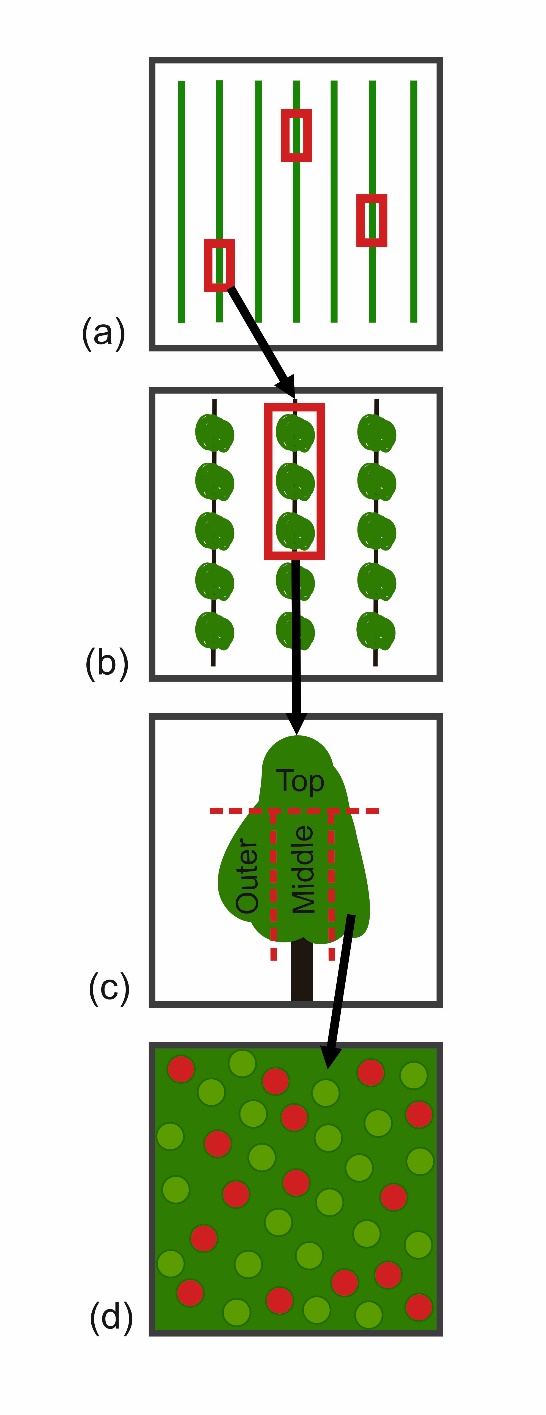 Figure 1. Schematic of the nested orchard sampling design showing the four spatial scales used for apple leaf residue and water sensitive paper analysis. Each spatial scale is represented: (a) patch locations; (b) one patch consisting of three trees; (c) one tree consisting of three zones; (d) several samples within one zone.Fig. 2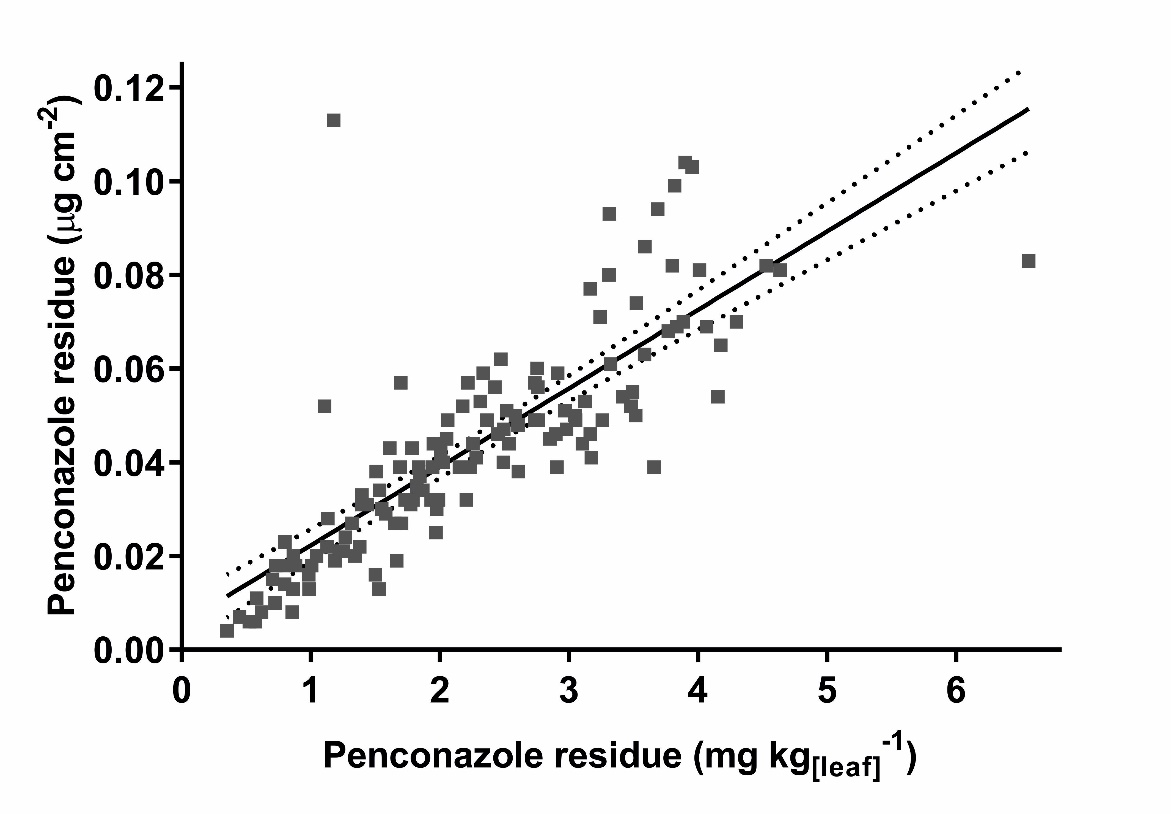 Figure 2. Penconazole residues derived from GC-MS based on leaf mass (horizontal axis) and whole leaf upper surface area (vertical axis). Solid trend line shows regression with 95% confidence bands (dotted lines). Regression: Y = 0.01675 × X + 0.005528. R2 = 0.65; P < 0.0001; n = 135Fig. 3.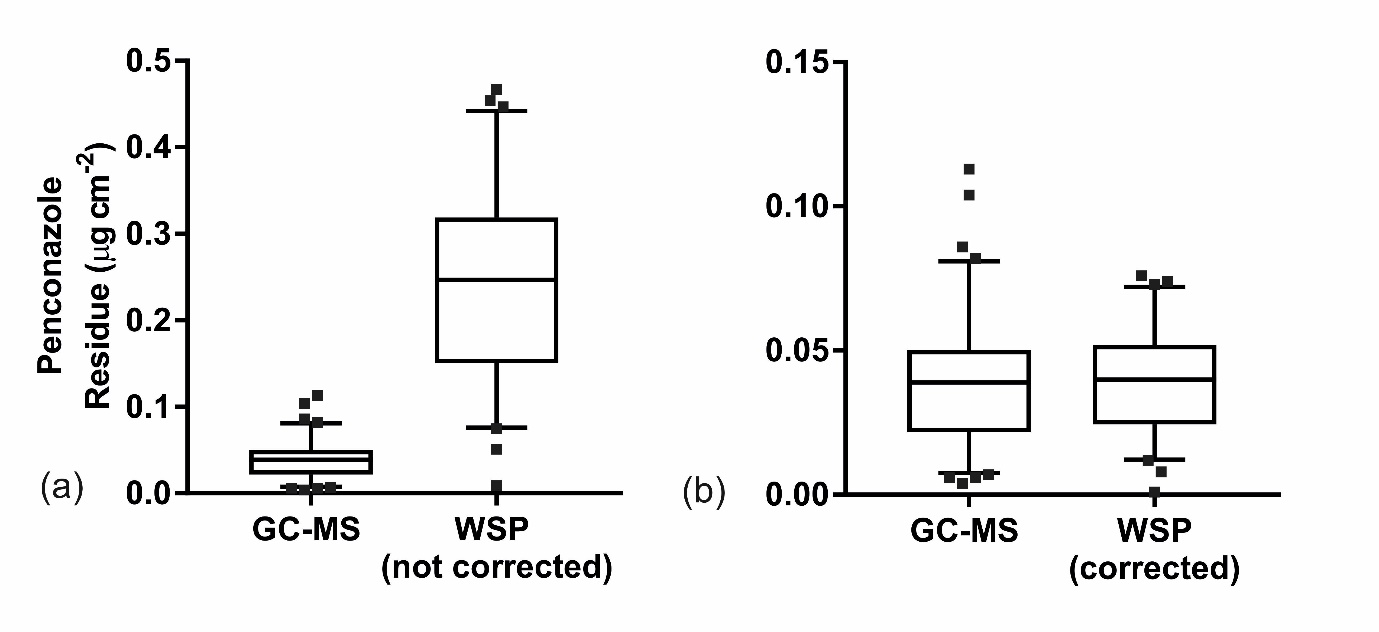 Figure 3. Comparison of penconazole residue values based on surface area derived from leaf residue samples analysed via GC-MS and water sensitive paper (WSP) samples analysed via DepositScan image analysis with no correction factor (a) and with a correction factor applied to individual data points (b). The horizontal middle, lower and upper lines within each box indicate mean, 25th and 75th percentiles; caps at the top of the vertical lines indicate the 5th and 95th percentiles; dots depict extreme data points (i.e. values less than 25th Percentile - 1.5 x inter-quartile distance, or greater than 75th Percentile + 1.5 x inter-quartile distance). n = 90; 61Fig. 4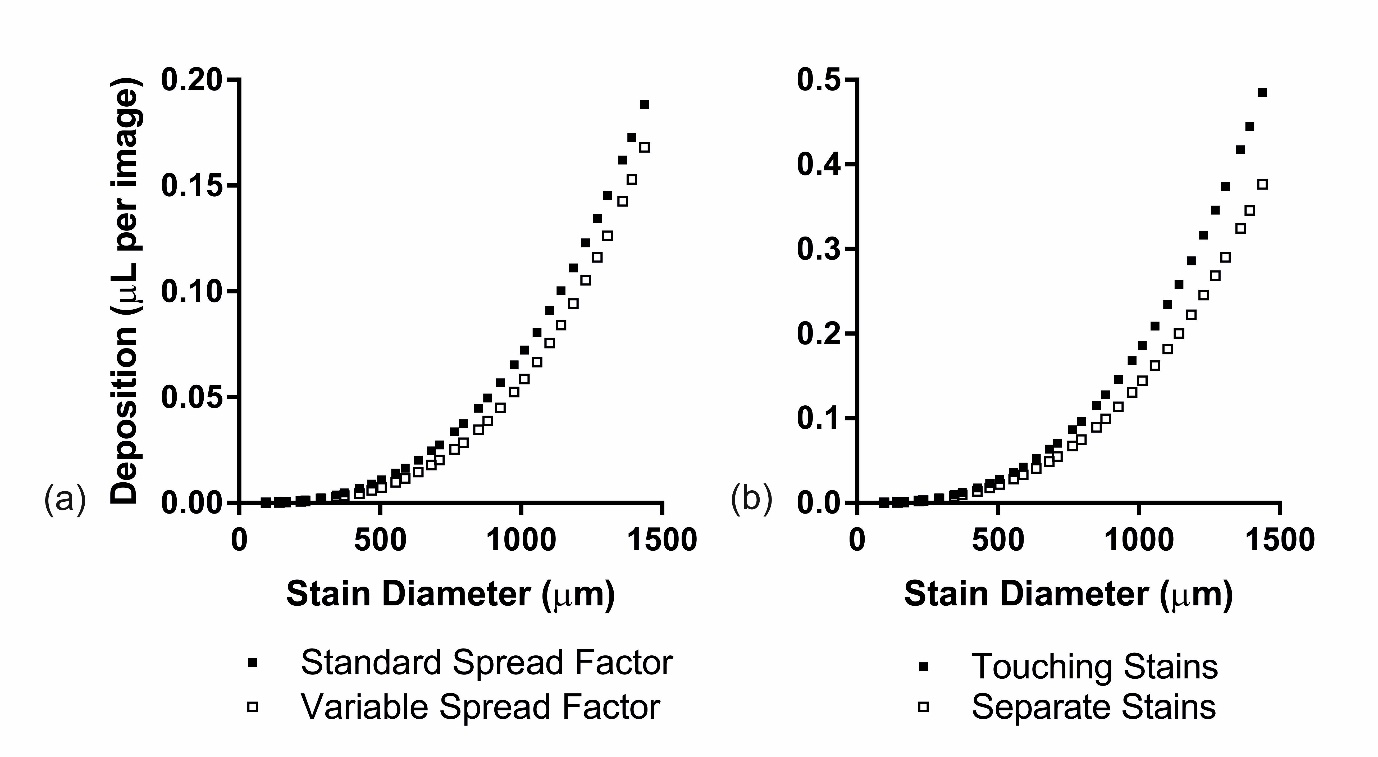 Figure 4. (a) Deposition values calculated from the same artificial stain using the default DepositScan spread factor and an alternative spread factor that varies based on stain diameter. n = 33 (b) Deposition values calculated by DepositScan using the default DepositScan spread factor, based on whether two artificial circular stains of the same size touch or not. n = 33.Fig. 5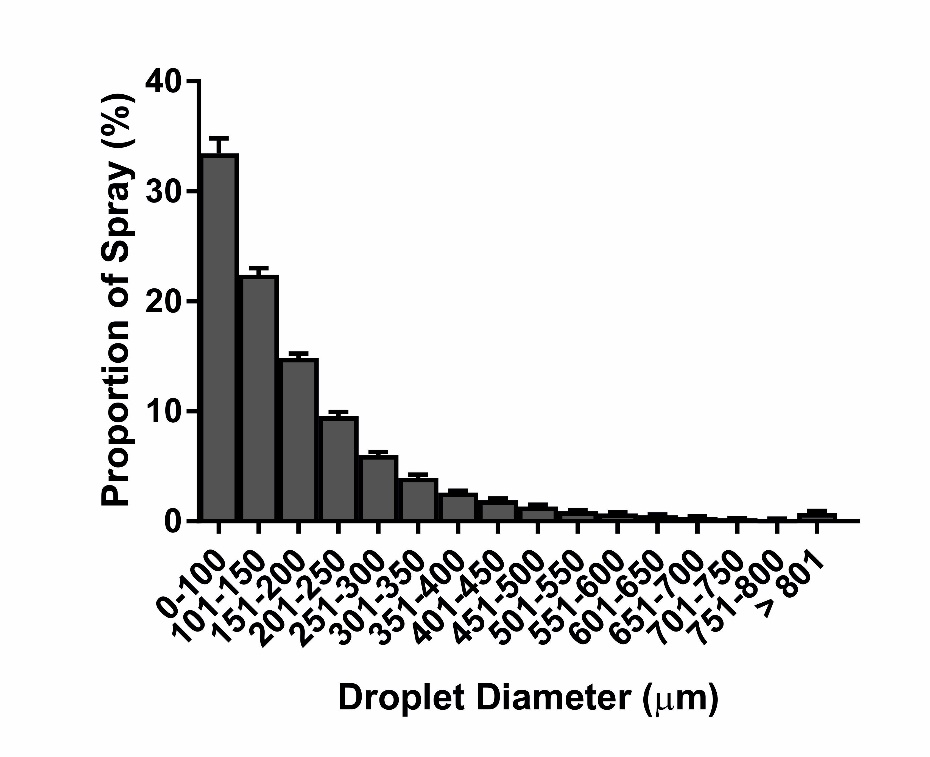 Figure 5. Distribution of droplet diameters as a function of spray proportion on water sensitive papers from Patch A. Error bars show 95% confidence intervals (n = 70)Stain diameter of droplet (µm)Spread factorDroplet diameter (µm)1001.758.82001.8111.13001.9157.94002.0200.05002.1238.16002.1285.7Target Covered (%)Target Covered (%)Target Covered (%)Target Covered (%)Target Covered (%)Target Covered (%)Spray density (droplets cm-2)Spray density (droplets cm-2)Spray density (droplets cm-2)Spray density (droplets cm-2)Spray density (droplets cm-2)95% CIs95% CIs95% CIs95% CIsnMeanLowerUpperCV (%)PPMeanMeanLowerUpperCV (%)PPWithin OrchardPatchA7020.11822.143.1< 0.0001< 0.0001132.8132.8124.614125.9< 0.0001< 0.0001Within OrchardB7314.912.81760.6< 0.0001< 0.0001101.4101.491.811140.5< 0.0001< 0.0001Within OrchardC721412.215.853.7< 0.0001< 0.0001126.1126.1115.3136.936.3< 0.0001< 0.0001Within PatchTree12422.818.62743.90.130.13133.2133.2120.2146.223.10.950.95Within Patch22319.415.623.346.20.130.13130.9130.9113148.831.60.950.95Within Patch32317.815.220.433.70.130.13134.2134.2120.5147.923.60.950.95Within Patch42415.110.919.365.90.850.8510110185.34116.636.70.880.88Within Patch52415.612.218.950.40.850.85104.5104.588.7120.436.70.880.88Within Patch62514.110.21867.20.850.8598.698.678.1119.149.20.880.88Within Patch72414.611.917.343.30.870.87121.9121.9105.5138.331.80.860.86Within Patch82413.51016.960.40.870.87128.7128.7106.5150.940.10.860.86Within Patch92413.910.417.459.20.870.87127.8127.8108147.536.60.860.86Within TreeZoneMiddle10615.313.71755.80.120.12115.3115.3106.8123.838.20.120.12Within TreeOuter10917.215.518.952.20.120.12124.4124.4116.6132.233.10.120.12Penconazole residue in apple leaf (mg kg-1)Penconazole residue in apple leaf (mg kg-1)Penconazole residue in apple leaf (mg kg-1)Penconazole residue in apple leaf (mg kg-1)95% CIs95% CIsnMeanLowerUpperCV (%)PPatchA1352.282.092.4748.31-Tree1452.031.72.3663.40.182452.442.082.7940.80.183452.372.082.6747.50.18ZoneTop452.722.423.0143.2< 0.0001Middle451.761.551.9865.1< 0.0001Outer452.392.172.6141.8< 0.0001Droplet Diameter (μm)Droplet Diameter (μm)Stain Diameter (μm)DepositScan Spread FactorVaried Spread FactorDifference10062.7458.826.25%200117.90111.115.76%300170.51157.897.40%400221.54200.009.72%500271.42238.1012.28%600320.40285.7110.83%